від   08.02.2017   № 28(о)Про  встановлення будинкових засобів обліку теплової енергії        Керуючись пунктами 19, 20 частини  четвертої статті 42 Закону України „Про місцеве самоврядування в Україні“, постановою Кабінету Міністрів України від 30.11.16 № 865 ,,Про особливості плати за надану послугу з централізованого опалення населенню у разі відсутності у квартирі (будинку садибного типу) та на вводах у багатоквартирний будинок засобів обліку теплової енергії в опалювальний сезон 2016/17 року“, враховуючи резолюцію голови Житомирської обласної державної адміністрації Гундича І.П. від 16.01.2017 року щодо виконання вимог постанови Кабінету Міністрів України та інформування Міністерства регіонального розвитку, будівництва та житлово-комунального господарства України в установлені терміни:      1. Комунальному підприємству Новоград-Волинської міської ради „Новоград-Волинськтеплокомуненерго“:      1.1. Завершити протягом 2017 року встановлення будинкових засобів обліку теплової енергії            1.2. Інформувати щомісяця Міністерство регіонального розвитку, будівництва та житлово-комунального господарства України через Житомирську обласну державну адміністрацію про результати застосування постанови Кабінету Міністрів України від 30.11.16 № 865 ,,Про особливості плати за надану послугу з централізованого опалення населенню у разі відсутності у квартирі (будинку садибного типу) та на вводах у багатоквартирний будинок засобів обліку теплової енергії в опалювальний сезон 2016/17 року“.       2. Контроль за виконанням цього розпорядження покласти на заступника міського голови Шалухіна В.А.Міський  голова                                                                                   В.Л. Весельський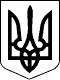 УКРАЇНА ЖИТОМИРСЬКА ОБЛАСТЬНОВОГРАД-ВОЛИНСЬКА МІСЬКА РАДАміський головаРозпорядження